.Start on vocalsSection 1: Sway x2, ¼ Turn, Point step back touch, Lock StepSection 2: Cross unwind Full Turn, Sweep , Rock Back, ¼ Turn X2, Cross ShuffleSection 3:   Rock, Behind Side, Cross Rock, Shuffle Turn Full TurnSection 4:   Long Step, Slide, Back rock, Long Step, Slide, Cross Shuffle.Tag:  8 counts  after 4:th wall  At 12 O´Clock . Danced only once.Have your arms out to the side and look like “you don´t Know “ As you paddle around.Note:After 1:st Wall Point with your Left index finger at someone on the word “You”Then point at your self with right hands Index finger on the word “ Me “Put your Right Hand on Your Heart on the word “Heart “Begin Again And Have FunA Little Love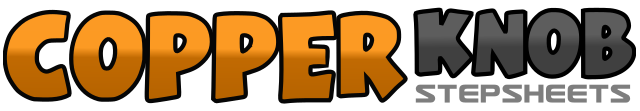 .......Count:32Wall:4Level:Intermediate.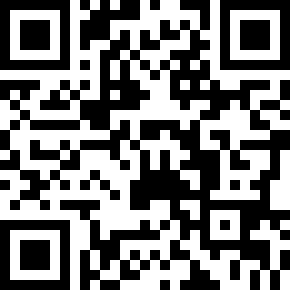 Choreographer:Carolina Lindgren - February 2009Carolina Lindgren - February 2009Carolina Lindgren - February 2009Carolina Lindgren - February 2009Carolina Lindgren - February 2009.Music:Put A Little Love - Al Green & Annie LennoxPut A Little Love - Al Green & Annie LennoxPut A Little Love - Al Green & Annie LennoxPut A Little Love - Al Green & Annie LennoxPut A Little Love - Al Green & Annie Lennox........1-2Sway Right hip To Right, Sway Left hip To Left.3-4On Right Ball Turn ¼ to Left, Point Left Toe forward.5-6Step Back On Left Foot, Touch right toe in front of Left toe.7&8Step Forward on right Foot, lock left behind, step forward on right foot.1-2Cross Left Over right, Full Turn to Right weight on left, Sweep Right from front to back.3-4Rock back on right recover back on left.5-6Turn ¼ to right on right foot, Turn ¼ to right on right by stepping left out to left side.7&8Cross right over left, step a small step on left to the side, Cross right over left.1-2Rock Left  Diagonally , Recover Back on Right3-4Step left behind right, Step Right to right side.5-6Cross Rock Left over Right Diagonally, Recover Back on Right7&8Shuffle full turn  to left by stepping Left, Right, Left.1-2Make a long Step to the right, slide left beside right.3-4Rock back on left foot, Recover back on right.5-6Make a long Step to the left, slide right beside left.7&8Cross left over right, take a small step to the right, cross left over right.1-4Weight  on left foot, Paddle turns ¼,  X 4 To The left.&5-8Change Weight to right foot.  Paddle Turns ¼,  X 4 To The Right